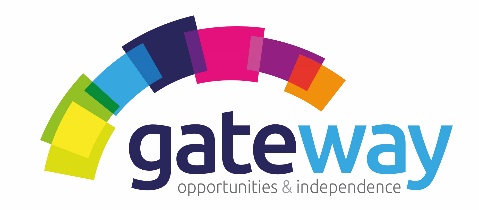 Job Application FormPersonal DetailsEducation and Professional QualificationsSecondary School / College / University
(original documents as proof of qualifications will be required at the interview)Current Post Previous EmploymentPlease give details of any previous employment:(Please include position held, description of duties, reason for leaving and final grade/salary)Have you had any material gaps in your employment? If yes, please provide relevant details:Relevant SkillsDo you have an existing PVG (Disclosure)? Yes/NoReferences (One has to be the most recent/current employer)
If you have worked in the care sector then you must also provide a reference from this employer.Referee 1Referee 2DeclarationBy submitting this application you agree that the information given in this application form is true and complete. I understand that if I have given any misleading information on this form or made any omissions, this will be sufficient grounds for terminating my employment.The information provided by you on this form as an applicant will be stored either on paper records or a computer system in accordance with the GDPR Act 2018 and will be processed solely in connection with recruitment. If you are unsuccessful in this application, we will keep this form on file for 6 months should you wish to be considered for other vacancies within Gateway.Please note that successful applicants will be required to complete a Disclosure Scotland Application.Role Applying ForRole Applying ForTitleFull NameFormer surname if differentHome AddressHome AddressPostcodePostcodePrimary Phone NumberPrimary Phone NumberEmail Address	Email Address	Do you need a work visa or sponsorship to be employed in the UK?(please note Gateway is not registered to help with visas or sponsorship) Yes/NoDo you hold a current driving licence? Yes/NoWhere did you learn of the post?Yes/NoCourse TitleSecondary School / College / UniversityDate AttendedDurationProfessional Qualifications currently heldGradeDate AttendedAre you registered with any professional body? Yes/NoJob TitleDate CommencedDate Ended (if applicableDate Ended (if applicableDate Ended (if applicableEmployerTelAddressDescription of DutiesReason for seeking new employmentIf applicable, the date you leftNotice PeriodDates of EmploymentJob TitleName of EmployerReason for LeavingNamePost TitleCompanyAddressE-mail AddressTelRelationshipPlease tick the box if you do not wish this referee to be approached without notifying you beforehandPlease tick the box if you do not wish this referee to be approached without notifying you beforehandPlease tick the box if you do not wish this referee to be approached without notifying you beforehandPlease tick the box if you do not wish this referee to be approached without notifying you beforehandNamePost TitleCompanyAddressE-mail AddressTelRelationshipPlease tick the box if you do not wish this referee to be approached without notifying you beforehandPlease tick the box if you do not wish this referee to be approached without notifying you beforehandPlease tick the box if you do not wish this referee to be approached without notifying you beforehandPlease tick the box if you do not wish this referee to be approached without notifying you beforehand